CLASSES FOR WATERCOLOR  / INTER  ALL LEVELTOPICS1.-Sketches on watercolor / quick painting1.-Sketches on watercolor painting and quick painting1.-Bocetos sobre pintura a la acuarela y pintura rápida.1.- SKETCHES ON WATERCOLOR PAINTING AND QUICK PAINTING1.- BOCETOS SOBRE PINTURA ACUARELA Y PINTURA RÁPIDACan't load full resultsTry againRetrying...Can't load full resultsTry againRetrying...2.-Painting with watercolor pencil and use of acrylics.2.-PAINTING WITH WATERCOLOR PENCIL AND USE OF ACRYLICS.2.-PINTURA CON LÁPIZ ACUARELA Y USO DE ACRÍLICOS.2.-PAINTING WITH A WATERCOLOR PENCIL AND USE OF ACRYLICS.2.-PINTURA CON LÁPIZ ACUARELA Y USO DE ACRÍLICOS.Can't load full resultsTry againRetrying...Can't load full resultsTry againRetrying...3.-Reflections, shines3.-REFLECTIONS, SHINES3.-REFLEJOS, BRILLOS3.-REFLECTIONS, BRIGHTNESS3.-REFLEJOS, BRILLOCan't load full resultsTry againRetrying...Can't load full resultsTry againRetrying...4.-Shadows in watercolor (saturation and complementary color and reduction of color)4.-SHADOWS IN WATERCOLOR (SATURATION AND COMPLEMENTARY COLOR DEGRADATION)4.-SOMBRAS EN ACUARELA (SATURACIÓN Y DEGRADACIÓN COMPLEMENTARIA DEL COLOR)4.-WATERCOLOR SHADOWS (SATURATION AND COMPLEMENTARY COLOR DEGRADATION)4.-SOMBRAS DE ACUARELA (SATURACIÓN Y DEGRADACIÓN DE COLOR COMPLEMENTARIA)Can't load full resultsTry againRetrying...Can't load full resultsTry againRetrying...5.-Textures and use of masking fluid, sea shine, splash with water and pigment, wet and dry paint removal5.-TEXTURES AND MASKING SEA SHINE, SPLASH WITH WATER AND PIGMENT, WET AND DRY PAINT REMOVAL5.-TEXTURAS Y ENMASCARAMIENTO BRILLO MAR, SALPICAR CON AGUA Y PIGMENTO, QUITAR PINTURA EN SECO Y HÚMEDO5.-TEXTURES AND MASKING SEA GLOSS, SPLASH WITH WATER AND PIGMENT, WET AND DRY PAINT REMOVAL5.-TEXTURAS Y ENMASCARAMIENTO BRILLO MARINO, SALPICADURA CON AGUA Y PIGMENTO, ELIMINACIÓN DE PINTURA EN SECO Y HÚMEDOCan't load full resultsTry againRetrying...Can't load full resultsTry againRetrying...6-Dry techniques on rough paper, clouds on wet paper foliage, shrubs, aging and stones6-DRY TECHNIQUES ON ROUGH PAPER, CLOUDS ON WET PAPER FOLIAGE SHRUBS AGING, STONES6-TÉCNICAS DE SECADO SOBRE PAPEL áspero, NUBES SOBRE PAPEL HÚMEDO ENVEJECIMIENTO DE ARBUSTOS, PIEDRAS6-DRY TECHNIQUES ON ROUGH PAPER, CLOUDS ON WET PAPER FOLIAGE SHRUBS AGED, STONES6-TÉCNICAS DE SECADO SOBRE PAPEL áspero, NUBES SOBRE PAPEL HÚMEDO, FOLLAJE, ARBUSTOS ENVEJECIDOS, PIEDRASCan't load full resultsTry againRetrying...Can't load full resultsTry againRetrying...7.- Application of watercolors in portraits7.- APPLICATION OF WATERCOLORS IN PORTRAITS7.- APLICACIÓN DE LAS ACUARELAS EN RETRATOS7.- APPLYING WATERCOLORS IN PORTRAITS7.- APLICACIÓN DE ACUARELAS EN RETRATOSCan't load full resultsTry againRetrying...Can't load full resultsTry againRetrying...8.-Blending and use of airbrushMaterials for watercolor classes )01 23-25  20241.- Mijello Mission Gold Water Color Set, 34 Colors tubes 15 ml  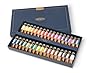 Mijello Mission Gold Water Color Set, 34 Colors   Price in amazon $ 88.86  ORMijello Mission Gold WaterColor Set, 17 Colors tubes 15 mlPrice in amazon $ 58.88    2.- Arches Watercolor Block 12x16-inch Natural White 100% Cotton Paper - 20 Sheets of Arches Watercolor Paper Rough Cold Pressed  (BLOCK ORANGE COLOR) Price in amazon $ 56.41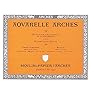 Arches Watercolor Block, Rough 12"X16"3.- Professional Watercolor Squirrel Hair Paint Brushes by DUGATO, Mop Round Fine Tip Detail Paintbrush Set for Art Painting ( 3 brushes)Price in amazon $ 28.99 4.- Watercolor palette.  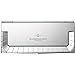 New Mijello Bulletproof Palette for Watercolor 36 Colors$26.74 More information in the first class PARAGRAPH DESCRIPTIONIn these classes you will learn techniques ranging from wet, semi-wet and dry paint to achieve different textures and expressions. Also, every class has different topics for example: painting skies clouds, trees, stones, shadows, fog, reflections, transparency, creating textures. Also, you will learn how to do sketches, using watercolor pencils, use of airbrush and how to do abstract paintings in this technique. I am pretty sure you will enjoy this course, will be very funny and exciting into the processes to create art with watercolor technique. Where water with pigments will determine the final composition of each painting with total freedom. It is really very fun and exciting to create art in watercolor, using basic notions, letting the watercolor be the one at every moment that determines the final composition of each painting project.Realmente es muy divertido y apasionante crear arte en acuarela, utilizando nociones básicas, dejando que sea la acuarela la que en cada momento determine la composición final de cada proyecto de pintura.It is really very fun and exciting to create art in watercolor, using basic notions, letting the watercolor be the one that determines the final composition of each painting project at every moment.Realmente es muy divertido y apasionante crear arte en acuarela, utilizando nociones básicas, dejando que sea la acuarela la que determine en cada momento la composición final de cada proyecto de pintura.Can't load full resultsTry againRetrying...In these classes you will learn techniques ranging from wet, semi-wet and dry paint, each to achieve different textures and expressions.En estas clases aprenderás técnicas que van desde pintura húmeda, semihúmeda y seca, cada una para lograr diferentes texturas y expresiones.In these classes you will learn techniques ranging from wet, semi-wet and dry based painting, each to achieve different textures and expressions.En estas clases aprenderás técnicas que van desde pintura en base húmeda, semihúmeda y seca, cada una para lograr diferentes texturas y expresiones.Can't load full resultsTry againRetrying...